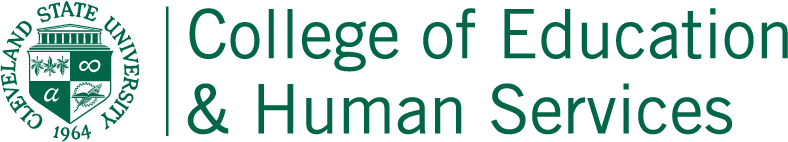 Informal Walkthrough FormDirections: This form serves as a record of the informal walkthrough. The observer will likely not observe all the teaching elements listed below in any one informal observation. The data gathered in walkthrough will be used to inform the summative assessment of the intern at 15 weeks. The informal walkthrough is only to be used if the supervisor has completed at least two passing observations in the first or second half of the semester. In the green box next to each General Feature, indicate +, -, or NA. Check the box next to each observed area. Provide brief evidence to support rating for each general feature.Additional Comments: School: School: Date: Intern’s Name: Intern’s Name: Grade/Subject area: Time Begins: Time Ends: Observer Name/Title: Learning outcomes and goals are clearly communicated to students (CPAST Ped. E)Evidence to support ratingSets the purpose for the instruction.Evidence to support ratingMakes connections to previously- learned material.Evidence to support ratingArticulates accurate direction/explanation throughout the lessonEvidence to support ratingProceeds in step-by-step fashionEvidence to support ratingInstructor engages students in meaningful interactions extending learning through critical thinking (CPAST Ped. F)Evidence to support ratingFosters problem solvingEvidence to support ratingEncourages conceptual connectionsEvidence to support ratingChallenges assumptionsEvidence to support ratingEngages students in discourse around new conceptsEvidence to support ratingElicits elaboration and deep connection from studentsEvidence to support ratingInstructor gathers student-learning data and adjusts instruction through formative assessments (CPAST Ped. G, J, L)Evidence to support ratingProvides opportunities for practice after each step in instructionEvidence to support ratingElicits group responsesEvidence to support ratingElicits individual responsesEvidence to support ratingDifferentiates based on data (planned and responsive differentiation present)Evidence to support ratingUses tools for learner data record-keeping and analysisEvidence to support ratingEvaluates learning through formative assessment techniques during learningEvidence to support ratingInstructor uses resources and materials to enhance learning and engagement (CPAST Ped. H)Evidence to support ratingUses visuals and manipulatives to teach content as necessaryEvidence to support ratingDigital tools are presentEvidence to support ratingTools are relevant to learning outcomes and goalsEvidence to support ratingInstructor creates a safe and respectful learning environment (CPAST Ped. I)Evidence to support ratingGains student attention before initiating instructionEvidence to support ratingPaces lesson to maintain attentionEvidence to support ratingMaintains close proximity to studentsEvidence to support ratingTransitions fluidly between tasksEvidence to support ratingIntervenes with off-task students to maintain their focusEvidence to support ratingConstructive relationships are apparentEvidence to support ratingInstructor provides corrective and encouraging feedback to learners (CPAST ped. K).Evidence to support ratingProvides affirmations for correct responses.Evidence to support ratingCorrects errors guiding learners toward correct answers.Evidence to support ratingLimits corrective feedback to task at hand.Evidence to support ratingProvides feedback during and after task completion.Evidence to support ratingProvides specific feedback about student’s accuracies and inaccuracies.Evidence to support rating